บันทึกข้อความ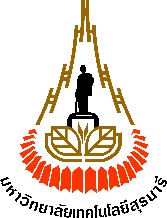 มหาวิทยาลัยเทคโนโลยีสุรนารีหน่วยงาน  xxxxxxxxxx  สำนักวิชา xxxxxxxxxx โทรศัพท์  xxxx     โทรสาร  xxxxที่  อว 74xx/xxx	วันที่   xx xxxxxx xxxx  เรื่อง  ขออนุมัติค่าใช้จ่ายในการเดินทางของ xxxxxxxxxxเรียน	รองอธิการบดีฝ่ายพันธกิจสัมพันธ์ นวัตกรรม และความเป็นผู้ประกอบการ 
(ผ่าน ผู้อำนวยการศูนย์กิจการนานาชาติ)	ด้วย                                                   อาจารย์ประจำสาขาวิชา ……………………….………                                              
ได้รับทุนสนับสนุน/ได้รับเชิญจากหน่วยงาน        	xxxxxx        เพื่อ   วัตถุประสงค์การเดินทาง.   
ณ    ระบุเมือง/ประเทศจุดหมายปลายทาง    ระยะเวลาตั้งแต่วันที่ xx xxxxxxxx ถึงวันที่ xx xxxxxx  โดยมีรายละเอียดตามที่แนบมาพร้อมนี้ (รายละเอียดการรับทุน ค่าใช้จ่ายที่ได้รับการสนับสนุน และหนังสือเชิญจากผู้สนับสนุน) ในการนี้ จึงใคร่ขออนุมัติค่าใช้จ่ายในการเดินทางเป็นค่าบัตรโดยสารเครื่องบินชั้นประหยัดตามที่จ่ายจริง เป็นจำนวน........ บาท (.......บาทถ้วน) (1.ประเทศในแถบเอเชีย โอเชียเนีย ตามที่จ่ายจริง ไม่เกิน 30,000 บาท 2.ประเทศในแถบยุโรป/อเมริกา ตามที่จ่ายจริง ไม่เกิน 40,000 บาท) จากงบประมาณค่าใช้จ่ายโครงการ Co-Funding for External Mobility Funds ศูนย์กิจการนานชาติ ประจำปีงบประมาณ พ.ศ. 2567 โดยมอบหมายให้    (ชื่อผู้ขอรับเงินสนับสนุน)      โทรศัพท์         เป็นผู้ยืมเงินทดรองจ่าย จึงเรียนมาเพื่อโปรดพิจารณาอนุมัติ(         ชื่อผู้ยื่นคำขอ         )ตำแหน่ง(    ชื่อหัวหน้าสาขาวิชา      )ตำแหน่ง(         ชื่อคณบดี          )ตำแหน่งหลักเกณฑ์การสนับสนุนงบประมาณของศูนย์กิจการนานาชาติศูนย์กิจการนานาชาติสนับสนุนค่าใช้จ่ายภายใต้โครงการ Co-Funding for External Mobility Funds ประจำปีงบประมาณ พ.ศ. 2567 เดินทางเป็นค่าบัตรโดยสารเครื่องบินชั้นประหยัดตามที่จ่ายจริง - ประเทศในแถบเอเชีย โอเชียเนีย ตามที่จ่ายจริง ไม่เกิน 30,000 บาท - ประเทศในแถบยุโรป/อเมริกา ตามที่จ่ายจริง ไม่เกิน 40,000 บาทผู้เดินทางจะต้องได้รับทุนสนับสนุน/ได้รับเชิญจากหน่วยงานในต่างประเทศ มีวัตถุประสงค์การเดินทางที่เกี่ยวข้องกับการฝึกอบรม วิจัย ความร่วมมือ (ยกเว้นการไปนำเสนอผลงานวิชาการ และการประชุมสัมมนา) ได้รับการสนับสนุนค่าใช้จ่ายอื่นๆ ที่ไม่ครอบคลุมค่าบัตรโดยสารเครื่องบินการเบิกจ่ายจะต้องไม่ซ้ำซ้อนกับแหล่งงบประมาณอื่นการเบิกจ่ายจะต้องเป็นไปตามระเบียบของมหาวิทยาลัยฯผู้ยืมเงินทดรองจ่ายจะต้องเป็นผู้รับผิดชอบและดำเนินการเกี่ยวกับงบประมาณฯการติดตามผลการดำเนินกิจกรรมผู้เดินทางจะต้องส่งรายงานสรุปการเดินทาง การไปฝึกอบรม วิจัย ภายใน 30 วันดำเนินกิจกรรมขยายผลจากการเดินทางอย่างน้อย 3 กิจกรรมรายงานผลกิจกรรมไปยังศูนย์กิจการนานาชาติเพื่อรายงานผลการดำเนินโครงการ Co-Funding for External Mobility Funds ภายใน 30 วันหลังจากดำเนินกิจกรรม และภายในปีงบประมาณ พ.ศ. 2567ทั้งนี้หากมีข้อสงสัย สามารถติดต่อที่ นางสาวศราทิพย์ รอดเมฆ โทร 4144 อีเมล cia@g.sut.ac.thศูนย์กิจการนานาชาติผู้มีอำนาจอนุมัติเรียน รองอธิการบดีฝ่ายพันธกิจสัมพันธ์ฯ	ตรวจสอบงบประมาณแล้ว เห็นควรอนุมัติ
	อื่นๆ (ระบุ) 	
			อนุมัติ
	อื่นๆ (ระบุ) 	
			ลงชื่อ	(ผู้ช่วยศาสตราจารย์ ดร.วิภาวี อุสาหะ)ผู้อำนวยการศูนย์กิจการนานาชาติ	ลงชื่อ	(อาจารย์ ดร.มัลลิกา สังข์สนิท)รองอธิการบดีฝ่ายพันธกิจสัมพันธ์ นวัตกรรม 
และความเป็นผู้ประกอบการ